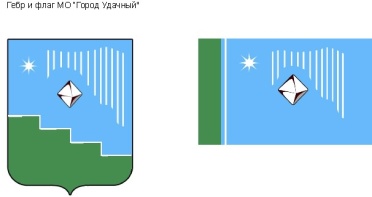 Российская Федерация (Россия)Республика Саха (Якутия)Муниципальное образование «Город Удачный»Городской Совет депутатовIV созыв                                  VIII СЕССИЯРЕШЕНИЕ17 мая 2018 года                                                                                          		  №8-2Об утверждении Порядка размещения сведений о доходах, расходах, об имуществе и обязательствах имущественного характера лиц, замещающих муниципальные должности в муниципальном образовании «Город Удачный» Мирнинского района Республики Саха (Якутия) и членов их семей на официальном сайте в информационно - телекоммуникационной сети «Интернет» и предоставления этих сведений средствам массовой информации для опубликования  В соответствии со статьей 12.1 Федерального закона от 25 декабря 2008 года №273-ФЗ «О противодействии коррупции», статьей 40 Федерального закона от 6 октября 2003 года «Об общих принципах организации местного самоуправления в Российской Федерации»,   городской Совет депутатов решил:1. Утвердить Порядок размещения сведений о доходах, расходах, об имуществе и обязательствах имущественного характера лиц, замещающих муниципальные должности в муниципальном образовании «Город Удачный» Мирнинского района Республики Саха (Якутия) и членов их семей на официальном сайте в информационно-телекоммуникационной сети «Интернет» и предоставления этих сведений средствам массовой информации для опубликования  (прилагается).2. Опубликовать настоящее решение в порядке, установленном Уставом МО «Город Удачный».3. Настоящее решение вступает в силу после его официального опубликования (обнародования).4. Контроль   исполнения   настоящего   решения   возложить   на   комиссию    по законодательству, правам граждан, местному самоуправлению (Ершов Ю.И.). УТВЕРЖДЕН решением городского Совета депутатов МО «Город Удачный» от  17 мая 2018 года №8-2Порядок размещения сведений о доходах, расходах, об имуществе и обязательствах имущественного характера лиц, замещающих муниципальные должности в муниципальном образовании «Город Удачный» Мирнинского района Республики Саха (Якутия) и членов их семей на официальном сайте в информационно - телекоммуникационной сети «Интернет» и предоставления этих сведений средствам массовой информации для опубликования Статья 1.  Настоящим Порядком устанавливается обязанность лиц, замещающих муниципальные должности в муниципальном образовании «Город Удачный» Мирнинского района Республики Саха (Якутия) по размещению сведений о доходах, расходах, об имуществе и обязательствах имущественного характера лиц, замещающих муниципальные должности в муниципальном образовании «Город Удачный» Мирнинского района Республики Саха (Якутия) (далее лиц, замещающих муниципальную должность), их супругов и несовершеннолетних детей в информационно-телекоммуникационной сети «Интернет» на официальном сайте администрации МО «Город Удачный» (далее по тексту - официальный сайт) и предоставлению этих сведений средствам массовой информации для опубликования в связи с их запросами, если федеральными законами не установлен иной порядок размещения указанных сведений (или) их предоставления средствам массовой информации для опубликования.Статья 2.  На официальном сайте размещаются и средствам массовой информации предоставляются для опубликования следующие сведения о доходах, расходах, об имуществе и обязательствах имущественного характера лиц, замещающих муниципальные должности, их супругов и несовершеннолетних детей согласно приложению к настоящему порядку:1) перечень объектов недвижимого имущества, принадлежащих лицу, замещающего муниципальную должность, его супруге (супругу) и несовершеннолетним детям на праве собственности или находящихся в их пользовании, с указанием вида, площади и страны расположения каждого из таких объектов;2) перечень транспортных средств с указанием вида, принадлежащих на праве собственности лицу, замещающему муниципальную должность, его супруге (супругу) и несовершеннолетним детям;3) декларированный годовой доход лица, замещающего муниципальную должность, его супруги (супруга) и несовершеннолетних детей;4) сведения об источниках получения средств, за счет которых совершены сделки по приобретению земельного участка, иного объекта недвижимого имущества, транспортного средства, ценных бумаг, долей участия, паев в уставных (складочных) капиталах организаций, если общая сумма таких сделок превышает общий доход лица, замещающего муниципальную должность, и его супруги (супруга) за три последних года, предшествующих отчетному периоду.Статья 3. В размещаемых на официальном сайте и предоставляемых средствам массовой информации для опубликования сведениях о доходах, расходах, об имуществе и обязательствах имущественного характера запрещается указывать:1) иные сведения (кроме указанных в статье 2 настоящего Порядка) о доходах лица, замещающего муниципальную должность, его супруги (супруга) и несовершеннолетних детей, об имуществе, принадлежащем на праве собственности названным лицам, и об их обязательствах имущественного характера;2) персональные данные супруги (супруга), детей и иных членов семьи лица, замещающего муниципальную должность;3) данные, позволяющие определить место жительства, почтовый адрес, телефон и иные индивидуальные средства коммуникации лиц, замещающих муниципальные должности, его супруги (супруга), детей и иных членов семьи;4) данные, позволяющие определить местонахождение объектов недвижимого имущества, принадлежащих лиц, замещающих муниципальные должности, его супруге (супругу), детям, иным членам семьи на праве собственности или находящихся в их пользовании;5) информацию, отнесенную к государственной тайне или являющуюся конфиденциальной.Статья 4. Сведения о доходах, расходах, об имуществе и обязательствах имущественного характера, указанные в статье 2 настоящего Порядка, ежегодно размещаются в течение 14 рабочих дней со дня истечения срока, установленного для их подачи.Статья 5. Размещение на официальном сайте сведений о доходах, расходах, об имуществе и обязательствах имущественного характера, указанных в статье 2 настоящего Порядка, обеспечивает главный специалист по кадрам и муниципальной службе администрации МО «Город Удачный».Статья 6. Главный специалист по кадрам и муниципальной службе администрации МО «Город Удачный», ответственный за размещение сведений о доходах, расходах, об имуществе и обязательствах имущественного характера на официальном сайте и их представление средствам массовой информации для опубликования:1) в течение трех рабочих дней со дня поступления запроса от средства массовой информации сообщает о нем лицу, замещающему муниципальную должность, в отношении которого поступил запрос;2) в течение семи рабочих дней со дня поступления запроса от средства массовой информации обеспечивает предоставление ему сведений, указанных в статье 2 настоящего Порядка, в том случае, если запрашиваемые сведения отсутствуют на официальном сайте.Статья 7. Главный специалист по кадрам  и муниципальной службе администрации МО «Город Удачный», ответственный за размещение сведений о доходах, расходах, об имуществе и обязательствах имущественного характера на официальном сайте и их предоставление средствам массовой информации для опубликования, несет в соответствии с законодательством Российской Федерации ответственность за несоблюдение настоящего Порядка, а также за разглашение сведений, отнесенных к государственной тайне или являющихся конфиденциальными.__________________________ПРИЛОЖЕНИЕк Порядку размещения сведений о доходах, расходах, об имуществе и обязательствах имущественного характера лиц, замещающих муниципальные должности в муниципальном образовании «Город Удачный» Мирнинского района Республики Саха (Якутия) и членов их семей на официальном сайте в информационно - телекоммуникационной сети «Интернет» и предоставления этих сведений средствам массовой информации для опубликованияФорма размещения сведений о доходах, расходах, об имуществе и обязательствах имущественного характера лиц, замещающих муниципальные должности в муниципальном образовании «Город Удачный» Мирнинского района Республики Саха (Якутия) и членов их семей на официальном сайте в информационно - телекоммуникационной сети «Интернет» и предоставления этих сведений средствам массовой информации для опубликованияИ.о. главы города__________О.Н. Балкарова18 мая 2018 годадата подписанияИ.о. председателя городского Совета депутатов__________В.М. ИващенкоN п/пФамилия и инициалы лица, чьи сведения размещаютсяДолжностьОбъекты недвижимости, находящиеся в собственностиОбъекты недвижимости, находящиеся в собственностиОбъекты недвижимости, находящиеся в собственностиОбъекты недвижимости, находящиеся в собственностиОбъекты недвижимости, находящиеся в пользованииОбъекты недвижимости, находящиеся в пользованииОбъекты недвижимости, находящиеся в пользованииТранспортные средства (вид)Декларированный годовой доход (руб.)Сведения об источниках получения средств, за счет которых совершена сделка (вид приобретенного имущества, источники)N п/пФамилия и инициалы лица, чьи сведения размещаютсяДолжностьвид объектавид собственностиплощадь (кв. м)страна расположениявид объектаплощадь (кв. м)страна расположенияТранспортные средства (вид)Декларированный годовой доход (руб.)Сведения об источниках получения средств, за счет которых совершена сделка (вид приобретенного имущества, источники)12345678910111213